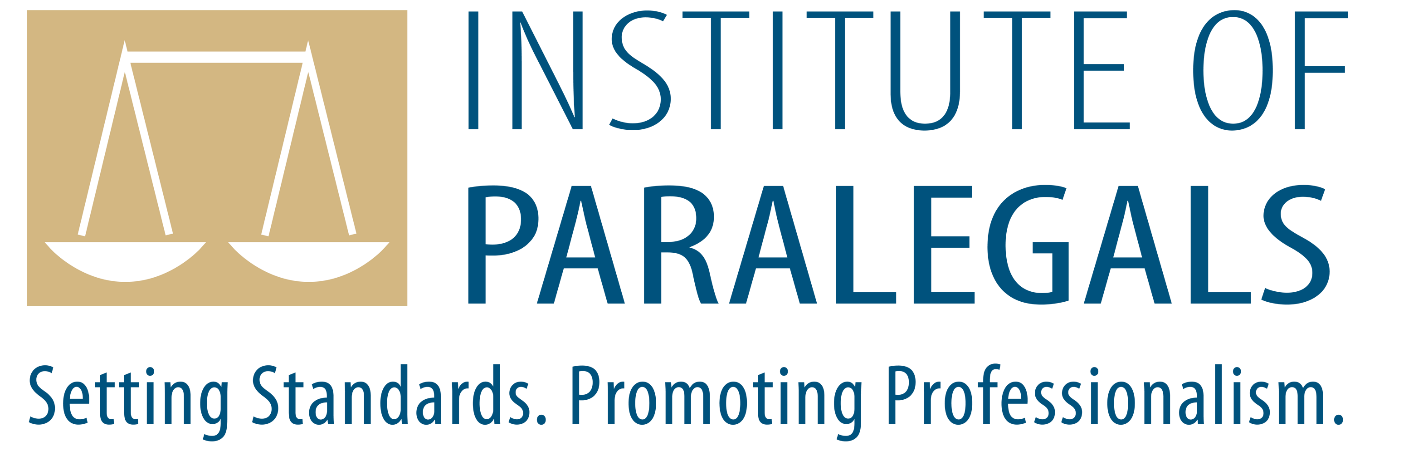 Personal Development Plan
NameMembership NumberYear of review Date of plan formulationReview of previous Continuing Professional DevelopmentReview of previous Continuing Professional DevelopmentReview of previous Continuing Professional DevelopmentReview of previous Continuing Professional DevelopmentReview of previous Continuing Professional DevelopmentReview of previous Continuing Professional DevelopmentWhat did you do and when?CPD HoursCPD HoursWhat were the main learning points?How have you used the learning since?What further development needs are implied from this activity?What did you do and when?Core ie Law/PracticeSupplementary eg ManagementWhat were the main learning points?How have you used the learning since?What further development needs are implied from this activity?Additional further training or development needsAdditional further training or development needsAdditional further training or development needsAdditional further training or development needsAdditional further training or development needsAdditional further training or development needsDevelopment Plan for year 20____Development Plan for year 20____Development Plan for year 20____ActivitySourcingKey Objectives